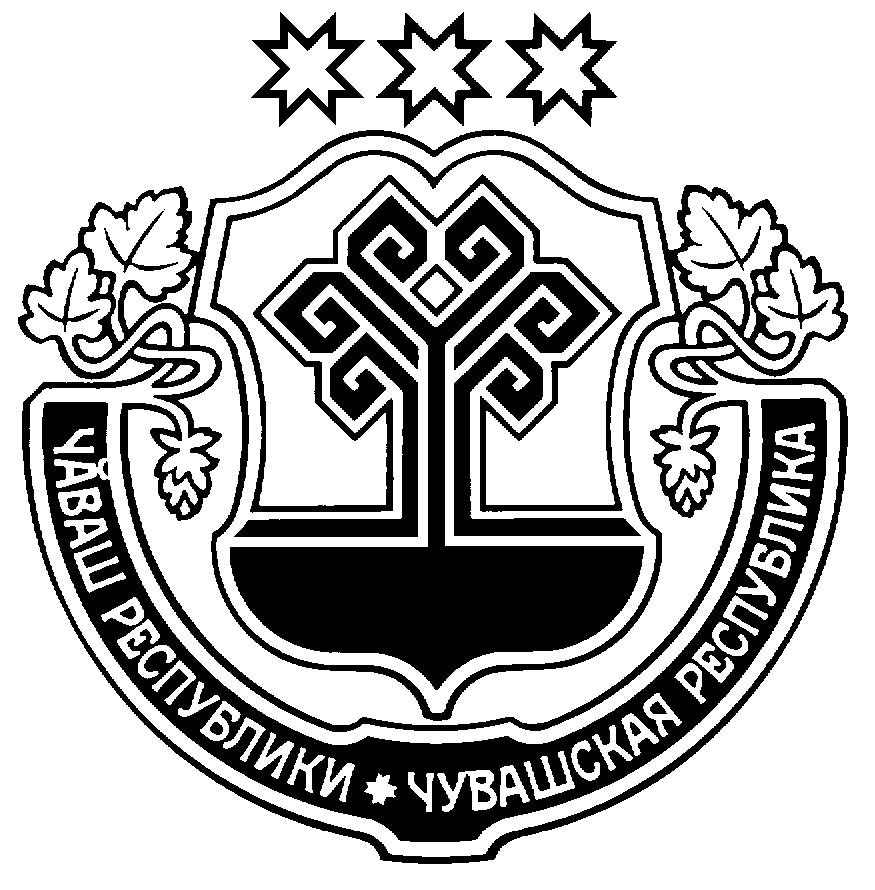  Чặваш Республикин                                                                  Администрация Пăрачкав районĕнчи                                                                 Порецкого района   администрацийе                                                                 Чувашской Республики        ЙЫШĂНУ                                                                         ПОСТАНОВЛЕНИЕ          11.05.2016    № 130_                                                                 11.05.2016    №_130              Пăрачкав сали                                                                                                        с. ПорецкоеО проведении  в 2016 году районных военно-спортивных игр «Зарница» и «Орлёнок»В соответствии с Указом Президента Чувашской Республики от 17.04.1996 № 45    «О военно-спортивых играх  «Зарница» и «Орленок», во исполнение муниципальной целевой программы «Развитие образования: на 2014 - .г.», утверждённой постановлением администрации Порецкого района от 17.02.2014 г. № 57 и на основании письма ГАУ Чувашской Республики «Центр военно-патриотического воспитания «ЮНИТЭКС» Минобразования Чувашии от 15.04.2016г. №02-26,   администрация      Порецкого     района       п о с т а н о в л я е т: 	1. Провести 18-22 мая 2016 года районные военно-спортивные игры «Зарница», «Орленок»  в районе с. Ряпино.	2. Утвердить состав организационного комитета по подготовке и проведению районных военно-спортивных игр «Зарница», «Орленок»  (Приложение №1).	3. Утвердить Положение о районных военно-спортивных играх «Зарница» и «Орленок» (Приложение №2). 	4. Назначить начальником летнего палаточного лагеря специалиста по молодёжной политике отдела образования, молодёжной политики и спорта администрации Порецкого района – Маркитанову Т.Н.5. Руководителям образовательных учреждений принять меры по обеспечению требований охраны труда, техники безопасности и пожарной безопасности в период подготовки и проведения районных военно-спортивных игр «Зарница» и «Орленок».	6. Рекомендовать ОП по Порецкому району МО МВД РФ «Алатырский» обеспечить охрану общественного порядка в период проведения районных военно-спортивных игр «Зарница» и «Орлёнок».	7. Рекомендовать БУ «Порецкая ЦРБ» организовать круглосуточное дежурство машины скорой медицинской помощи в период проведения  районных военно-спортивных игр «Зарница» и «Орлёнок».	 8. Контроль   за исполнением данного постановления  возложить на заместителя главы администрации по социальным вопросам – начальника отдела организационной, контрольной и кадровой работы  – Федулову Е.Н.             9.  Настоящее постановление вступает в силу с момента его подписания и подлежит официальному опубликованию в муниципальной газете «Вестник Поречья».Глава администрацииПорецкого района                                                                                               Е. В. Лебедев Постановление подготовлено                                                                                                 Сектором молодежной политики                                                                                                 и спорта администрации                                                                                                 Порецкого района  Заместитель главы администрации по социальным вопросам – начальник отдела организационной,контрольной и кадровой работы                           ______________________    Федулова Е.Н.                                                                                                                     (подпись)Постановление согласовано:Маркитанова Т.Н.2-19-53Приложение №1к постановлению администрации Порецкого районаЧувашской Республикиот__________2016г. №_______Состав организационного комитета по подготовке и проведениюрайонных военно-спортивных игр «Зарница» и «Орленок» в 2016 г.Терёшкина Е. А. – начальник отдела образования, молодежной политики и спорта администрации Порецкого района;Маркитанова Т.Н. – ведущий специалист-эксперт  по работе с молодежью администрации Порецкого района;Шуряков А. И. – директор МАОУДОД «ДЮСШ «Дельфин» (по согласованию);Лебедев Н.В. – помощник начальника военного комиссариата по г.Шумерля, Шумерлинскому и Порецкому районам (по согласованию);Глухова А.Н. – инспектор ПДН ОП МВД ЧР «Алатырский» по Порецкому району (по согласованию); Журина И.В.- главный специалист-эксперт, секретарь КДН и ЗП администрации Порецкого района;Краснов А.А.- заведующий сектором спорта и молодёжной политики администрации Порецкого района;Саксонкин В.И.- государственный инспектор  Сурского участка Центра ГИМС МЧС России по ЧР (по согласованию);Дергунова Л.А. – инспектор по административному законодательству ОГИБДД МО МВД  РФ «Алатырский» (по согласованию);Исаев В.А. –  начальник  пожарной части № 38  по охране села Порецкого и Порецкого района  (по согласованию);Алямкин И.М. – председатель Совета Порецкой районной организации РОСТО ДОСААФ (по согласованию);Мурашкин В. А. – главный врач БУ «Порецкая ЦРБ» (по согласованию);Игнатьев Н.А.-  заведующий сектором специальных программ администрации Порецкого района.Климова И.В.- директор информационно-методического центра отдела образования, молодежной политики и спорта администрации Порецкого района.Барыки А.Е. – глава администрации Порецкого сельского поселения.Лист согласования к постановлению о  проведении районных  военно-спортивных игр «Зарница» и «Орленок»№ п/пФамилия,имя, отчествоДолжностьДата согласованияПодпись 1ЯнковскийАртем АлександровичЗаведующий юридическим сектором2ПономареваОльга Николаевна и.о. начальника отдела образования, молодежной политики и спорта Ф.И.О.должностьподписьМурашкин В. А.главный врач БУ «Порецкая ЦРБ»Глухова А.Н.инспектор ПДН ОП МВД ЧР «Алатырский» по Порецкому районуИсаев В.Аначальник  пожарной части  по охране села Порецкого и Порецкого района  Дергунова Л.А.инспектор по административному законодательству ОГИБДД МО МВД  РФ «Алатырский»Алямкин И.М.председатель Совета Порецкой районной организации РОСТО ДОСААФЛебедев Н.В.помощник начальника военного комиссариата по г.Шумерля, Шумерлинскому и Порецкому районамСаксонкин В.Игосударственный инспектор  Сурского участка Центра ГИМС МЧС России по ЧРШуряков А. И.Директор МАОУДОД «ДЮСШ «Дельфин»